   Muhammad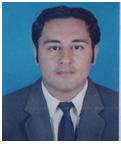 Muhammad.371022@2freemail.com  PERSONAL SUMMURY     I am an energetic, hardworking, result oriented and skilled candidate with an ambition to work as an Operator and Coordinator with best capabilities. I am able to meet tight deadlines in fast-paced work environments and standing for long periods of time. As per my current working experience of almost two years in UAE I have enhanced all my physical capabilities and peace of mind strengths. I have a friendly personality with an understanding of   people and a flexible stance to exist myself in any professional environment which makes me a great team player. I bring a positive attitude, great communication skills and passion to my work hard & smart.Presently I am working with a reputable and leading Federal Government OrganizationEmirates Post Group-Empost Dubai. My main role is to meet goals related to the Operations,      Management & Heavy Tasks and I am performing my duties with my best attitude.     WORK EXPERIENCE 	 Emirates Post Group Dubai from 8th September 2014 to 9th December 2016. Working in EMS Department and General Operations. Main Responsibilities: -• General Operations• Monitoring & Check Points• Data entry • Consignment Receiving and Outgoing• Dispatch making for other branches of Emirates Post in UAE.• Assets & Fixture Barcode Recordings• Loading & Offloading (weigh approx-35kg each)• Dispatching and Scanning.• Sorting consignments in proper areas.• Manual Lifter Usage• Custom Bags Clearing via Custom Scanning Machine• Physical Survey’s• Administration Tasks.      • Call Center Services.PERSONAL SKILLS 	AccuracyMethodicalAttention to detailsKEY SKILLS AND 		COMPETENCIES		Excellent knowledge of Excel & other specialist database tools & software.Computer literate with extensive IT knowledge.Experience of using a scanner and working.Experience working with Sage systems. Enthusiastic, flexible and capable of working on own initiative.Expert for Call Center Services (English and Hindi).Comprehensive understanding of the Data Protection Act.An ability to work to deadlines whilst ensuring accuracy and efficiency.Capable of working in a manner conducive with the production of high quality data. Able to work fast and also accurately.ACADEMIC QUALIFICATIONS				Graduate in Commerce (B.com).From ISLAMIYAH University Bahawalpur in 2008.				Intermediate (F.SC).From Board of Intermediate and Secondary Education Bahawalpur in 2006.TECHNICAL QUALIFICATIONS                                                One-year basic safety course in HSE from AGT Rawalpindi.                                                      Well known about the followingBasic safety rules and techniques.Types of fire.Fire extinguisher types and uses.Personal protective equipment and their uses.Unsafe acts and unsafe conditions.  COMPUTER SKILLS                                     Ms Word, Ms Excel and Power Point.PERSONAL DETAILS 	Muhammad Basti  Dhandi Tehsil  Sadiq Abad District Rahim Yar KhanDate of Birth: 09th of September, 1989Nationality: PakistanDECLARATION	I hereby declare that the above written particulars are true to the best of my knowledge.